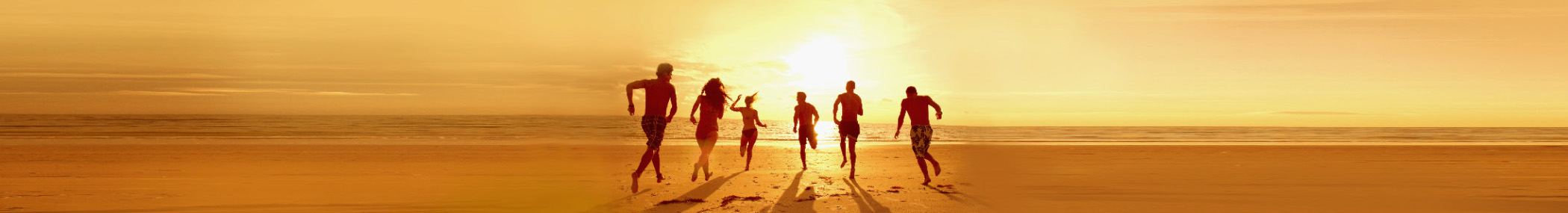 春季假期行李清单衣服洗漱用品重要文件医疗配饰电器